Ciasto marchewkowe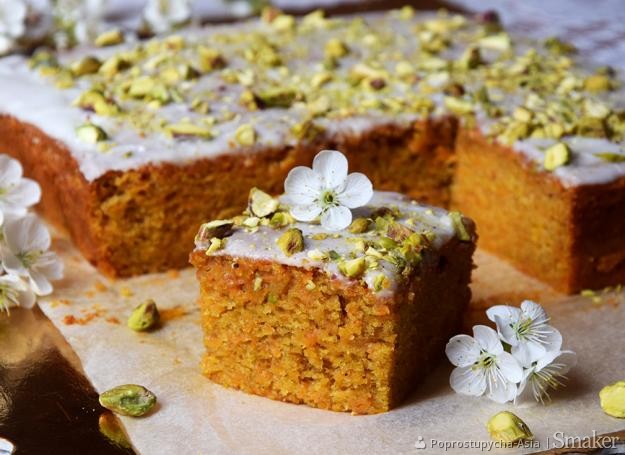 Składniki400 g startej marchewki5 jajek1 szklanka cukru16 g cukru waniliowego3/4 szklanki oleju1 i 3/4 szklanki mąki1 łyżeczka proszku do pieczenia1 łyżeczka przyprawy do piernika1 łyżeczka cynamonudżem figa z pomarańcząniepełna szklanka cukru pudrukilka łyżek soku wyciśniętej z cytryny50 g pistacji łuskanychPrzygotowanieMarchewki ścieramy na tarce o małych oczkach.
Jajka ubijamy na wysokich obrotach. Stopniowo dodajemy cukier, cały czas miksujemy. Wlewamy olej, zmniejszamy obroty miksera.
Wsypujemy wszystkie suche składniki, startą marchewkę oraz 3,4 łyżki dżemu. Całość mieszamy łyżką lub miksujemy na małych obrotach miksera. Piec przez 45 minut w temp. 180 stopni.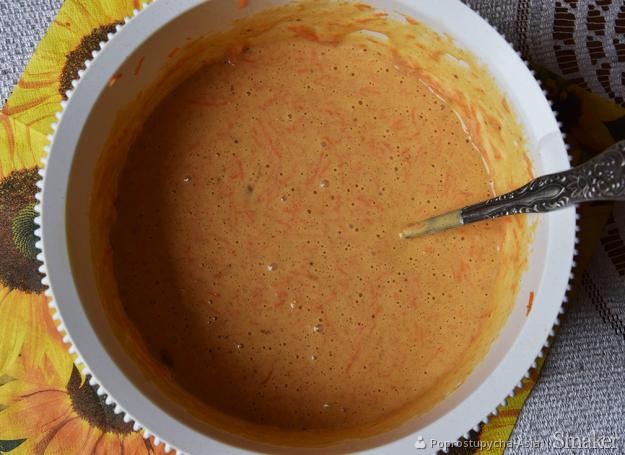 